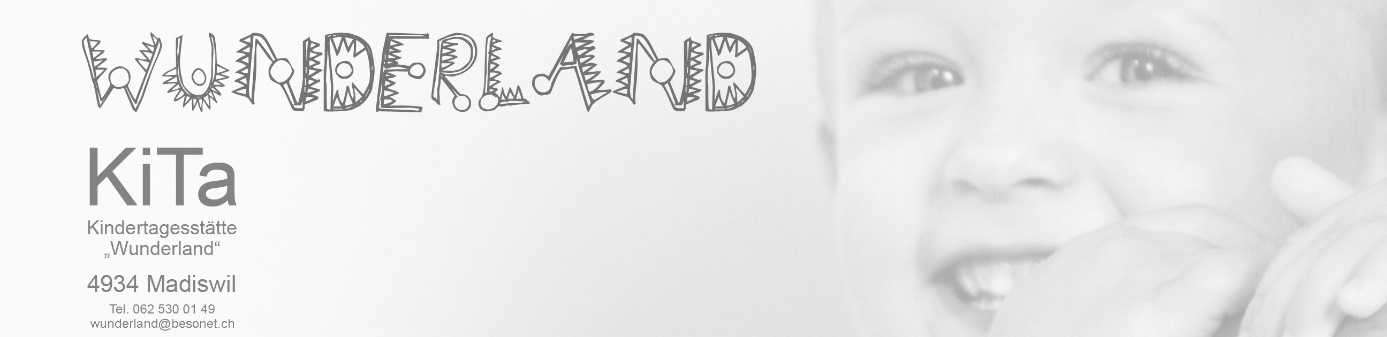 Jahresbericht Juni 21 bis Juni 22Und schon wieder ein Jahr vorbei. Die Zeit vergeht wie im Flug. Vor dem Schuljahr - Wechsel fand Ende Juni 2021 unsere traditionelle Kita-Übernachtung statt. 18 Kinder und 8 Kitafrauen – alle gekleidet in Piratenkostümen machten sich nach einem leckeren Znacht auf die Suche nach einem Schatz. Der ganze Abend verlief unter dem Thema Piraten. Es ist immer wieder aufregend diese Übernachtungsparty – für gross und klein! Im Juli 2021 verabschiedeten wir uns von 10 Kinder. Es gab einen grossen Wechsel in der Gruppe. Im August 21 sind wir nicht ganz voll ins neue Schuljahr gestartet, wobei sich die Kindergruppe langsam füllte und wir Angang Jahr 2022 fast ganz ausgelastet waren. Ende Juli 2022 haben wir uns schweren Herzens von unserer Praktikantin Bianca Scheidegger verabschiedet. Zum Abschied genossen wir mit einer Kindergruppe, Team und Vorstand im Felber eine Glace. Das Abschiedsreisli mit der Kindergruppe wollten wir nach Huttwil an die «Buebeglungge» machen. Doch das miese Regenwetter im Sommer 2021 machte uns ständig einen Strich durch die Rechnung. So machten wir uns mit dem Bürgerbus los, Richtung Ursenbach zu Thesi nach Hause. Die Schildkröten und all die coolen Spielsachen von Thesi machten die Kinder genauso zum Strahlen. Danke Thesi für deine Gastfreundschaft. An unserem letzten Tag vor den Betriebsferien im Juli 2021 überraschte und das Radio Neo 1 mit Kalte Lust Glacen. Ich – Melanie habe dort mitgemacht und wollte dem Team für den grossartigen und unermüdlichen Einsatz danken. Ich würde meinen, die Überraschung ist gelungen. Nach den zwei Wochen Betriebsferien startete Anna Bohner bereits ins anspruchsvolle und strenge 2. Lehrjahr. 
Bereits vor den Sommerferien im Juni und Juli kam Jessica Liechti 2 Tage die Woche etwas Kita - Luft schnuppern, welche ab August bei uns das Juveso Praktikum startete. Im Herbst bekam sie die Zusage für die Lehrstelle in der Kita in Koppigen. Herzliche Gratulation! Ansonsten blieb unser langjähriges Kitateam beim Alten. Das Thema Corona blieb zum Start des Schuljahres noch aktuell. Aufgrund dieser aktuellen Situation fiel im August 21 das Sommerbräteln ins Wasser. Die Maskenpflicht blieb uns bis im Februar 2022 erhalten. Wir machten das Beste daraus und genossen jede Sekunde draussen an der frischen Luft, ohne Maske zu arbeiten, um so den Kindern immer wieder ein Lächeln schenken zu dürfen.Trotz Corona führten wir unser traditionellen Liechtliumzug durch. Draussen an der frischen Luft war es erlaubt ohne Maske einen Anlass durchzuführen – oh war das schön, nach so langer Zeit wieder mal die ganzen Eltern und Kindern beieinander zu haben. Im Vorfeld haben die Kinder wunderschöne Laternen aus Alubüchsen gezaubert, welche an diesem Abend leuchteten. Wie immer sind wir den Senioren in der Pflegeabteilung singen gegangen und genossen zu Schluss selbstgebackenen Lebkuchen und Punsch. – Es war richtig schön! Während der Adventszeit begleiteten uns jeweils im Morgenkreis wunderschöne Engel, welche von Thesi gezaubert wurden. Diverse Aktivitäten wie Güetzi backen, schlitteln, Geschichten hören machten die Adventszeit perfekt. Nebenbei entstanden wunderschöne Weihnachtsgeschenke für die Eltern, welche von den Kindern mit viel Liebe gebastelt wurden. – Kerzen mit einem Foto der Kinder. Am 17. Dezember liessen wir das Jahr 2021 mit dem Team und Vorstand gemütlich ausklingen. Mit einer knisternden Schwedenkerze, warmen Punsch und einiges Leckereien verbrachten wir einen schönen Abend draussen unter freien Himmel. Im Januar 2022 starten wir voller Elan und einer fast ausgelasteten Gruppe ins neue Jahr. Einige freie Plätze waren noch da, welche ich aber im Verlauf des Frühlings besetzen konnte. Anfang Februar plante Anna, unsere Lernende einen Ausflug in den Wald. Mit Sack und Pack gings los. Zum Zmittag gab es vom Feuer eine leckere Buchstabensuppe und dazu selbstgemachtes Schlangenbrot. Wie bereits erwähnt, wars endlich soweit! Wir durften am 17. Februar 2022 unsere Masken fallen lassen! So schön, all die Eltern, Kinder und Team mit dem ganzen Gesicht zu sehen. Nun wollen wir diese Masken im Schrank versorgt lassen und nie wieder anziehen! – hoffentlich  Ein weiteres grosses Ereignis stand auf dem Programm – Unser Umbau des OG! Seit Anfang Jahr sind wir am planen, ausmessen, auswählen, diskutieren, einkaufen, Ideen sammeln und und und. Viele Stunden verbrachten wir damit, wie und wo wir das Provisorium einrichten, wie der Umbau abläuft oder waren auf Einkaufstour unterwegs.  Am 8. April hat das Team mit Vorstand das ganze Obergeschoss ausgeräumt, aussortiert und entsorgt. Im Zelglitreff haben wir unser Provisorium eingerichtet. Während den drei Wochen Frühlingsferien war das Obergeschoss eine Baustelle. Der Wettergott meinte es gut mit uns und verbrachten fast die ganze Zeit draussen. Nebenbei konnten wir im Zelglitreff den Mittagschlaf machen und jeweils im Erdgeschoss der Kita Morgen und Mittagessen. Ausserdem stand uns die Turnhalle des Schulhaus Neumatt zur Verfügung – was uns allen so Spass machte dort rumzuturnen. Im OG entstanden wunderschöne Sachen – neuer Boden – neue Wände – ein neues Büro – neue Elektronik – neue Vorhänge. Unsere grossartigen Bauarbeiten haben alles gegeben und nach 2.5 Wochen war der Umbau fertig! Am Mittwoch, 27. April war unser grosser Tag! Das ganze Team und Vorstand und einigen HelferInnen haben wir die Kita wieder eingeräumt, Möbel zusammengestellt, eingerichtet, dekoriert. Am Nachmittag wurden alle etwas nervös und kamen in Zeitdruck. Denn um 17.00 durften die Eltern die Kita im neuen Kleid bestaunen kommen und genossen das gemütliche Beisammen mit einem leckeren Apero: uns gefällts – den Eltern und Kinder auch! Ein Kommentar eines Jungen: « die isch jo 100 mou schöner aus vorhär u d Stäge isch ou nüm so gfährlech, gäu » So ein tolles Feedback – was will man mehr! Seit Anfang Jahr war nebst dem Umbau und der ganzen Vorbereitungsphase einiges los. 
Im Februar waren viele geschminkte Gesichter und verkleidete Kinder unterwegs. Neben zu war die Kita bunt geschmückt und genossen zum Zvieri Fasnachtschüechli, Schlüferli oder sonstige lustige Fasnachtszvieri. Im April bastelten wir Osterneste, welche vom Osterhasen reichlich gefüllt worden sind. Dazu wurden wir mit Eiern, Zopfhasen und Schoggiieili verwöhnt, welche wir zum Zvieri genossen. Im Mai und Juni entstanden wunderschöne Muttertag- und Vatertagsgeschenke. Die Kinder waren fleissig. Die Mamis wurden mit einem selbstgemachten Badesalz verwöhnt und die Papis mit einem bunt angemalten Hammer. Was für einen stolz die Kinder hatten – dies jeweils den Eltern zu überreichen.  Nun ist bereits wieder Juni und es geht schon wieder dem Ende zu. Bevor uns wieder eine grosse Gruppe Kinder verlassen geniessen wir die Tage die verbleiben und freuen uns weiterhin und auf schöne, warme und tolle Sommertage! Danke an alle für die grossartige Unterstützung während diesem Jahr! Ein weiteres nicht einfaches Jahr mit Coronaausfällen, Quarantäneordnungen, einem gebrochenen Finger, Magendarmgeschichten, Bauarbeiten geht zu Ende. Doch die schönen Momente mit den Kindern überwiegen, welche uns immer wieder zu lachen, stauen und lernen bringen! Auf ein weiteres tolles Jahr im Wunderland! 